Bahagian A(50 markah)1. (a) Maklumat berikut merupakan perbualan antara dua orang rakan mengenai pekerjaan                        masing-masing.    Terangkan sektor perniagaan yang terlibat dalam situasi di atas.		 [4 markah]    (b) Gambar 1 menunjukkan dua jenis organisasi perniagaan yang terdapat di            Malaysia.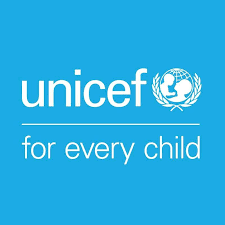 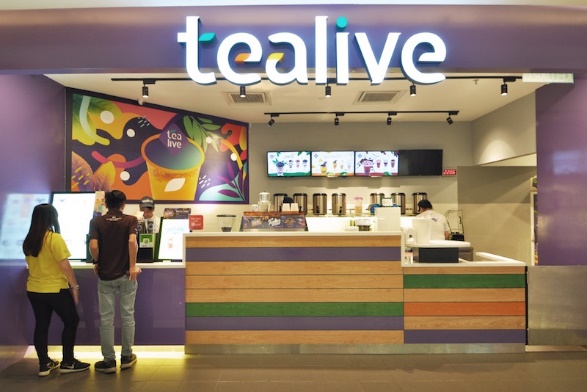 (i) Apakah jenis organisasi bagi perniagaan A dan perniagaan B?                 [2 markah](ii) Terangkan perbezaan antara organisasi perniagaan A dengan organisasi      perniagaan B.							 	 [4 markah]2. (a)  Nyatakan peranan kerajaan pusat dari aspek perlindungan pengguna. [4 markah]    (b)   Gambar di bawah menunjukkan sebuah agensi di Malaysia.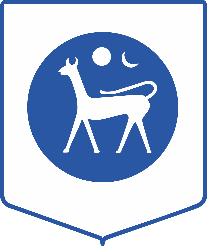 i. Apakah nama agensi tersebut?					[1 markah]	ii. Nyatakan 3 peranan agensi tersebut 				[3 markah] (c) Jelaskan maksud inflasi dan kesannya					[2 markah]	3.(a) Maklumat di bawah berkaitan dengan suatu jenis perniagaan.Terangkan ciri-ciri objektif yang telah dicapai oleh Syarikat Mewangi  Sdn Bhd  [4 markah](b) Senaraikan empat aspek penting yang digambarkan dalam carta organisasi. [4 markah](c) Nyatakan dua peranan pengurusan kewangan dalam organisasi perniagaan. 												[2 markah]4 (a) Nyatakan definisi pengurusan sumber manusia.			 	[2 markah]    (b)  Berikan empat kepentingan pengurusan sumber manusia kepada organisasi perniagaan.								                                            	[4 markah] (c)Syarikat Parfum merancang untuk mengeluarkan minyak wangi  keluaran baru syarikat itu secara besar-besaran.  Puan Haryati, selaku pengurus pemasaran telah diarahkan untuk merancang campuran pemasaran. Apakah campuran pemasaran bagi produk tersebut.	        										[4 markah]5. (a) Maklumat di bawah berkaitan dengan perniagaan yang dijalankan oleh Lina dan Lana.Lina dan Lana ingin memulakan perniagaan ‘dropship’ secara atas talian. Mereka ingin menjalankan perniagaan menjual tudung dan baju kurung. Lina dan Lana  bersetuju untuk berkongsi dalam menyumbangkan modal sebanyak RM10,000 daripada simpanan peribadi masing-masing.Terangkan dua sumber fizikal yang terlibat dalam perniagaan tersebut.		[4 markah]6.  Terangkan tiga faktor yang dipertimbangkan oleh Pn. Maniza untuk memulakan perniagaannya.							 [ 6 Markah ] Bincangkan sumbangan Pn. Maniza kepada masyarakat.                  [ 4 Markah ]Bahagian B(30 markah)7.(a) Maklumat berikut berkaitan dengan satu bentuk perniagaan.      Berikan empat kelebihan bentuk perniagaan tersebut.			      [4 markah]	  (b) (i) Berikan maksud titik pulang modal (TPM)    			      [2 markah]   	(ii) Berikan formula pengiraan TPM.					      [1 markah]		(iii) Jelaskan tujuan penggunaan titik pulang modal (TPM)	    	      [3 markah](c) Rajah berikut menunjukkan graf pengeluaran sebuah perniagaan.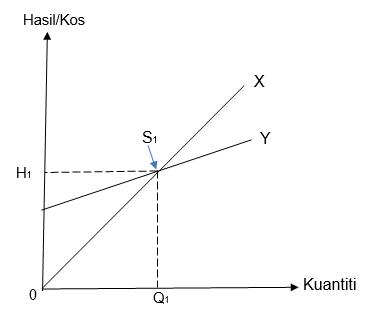 	Jelaskan yang berikut:      i.  	garisan X garisan YH1Q1Titik S1                                                                                                                               [5 markah]8. Maklumat di bawah ini berkaitan dengan Syarikat ABC Berhad. (a) Lakar dan labelkan carta organisasi syarikat ABC.                                              [ 7 Markah  ] (b) Bincangkan empat elemen campuran pemasaran bagi memasarkan komputer    [ 8 Markah  ]Bahagian C(20 markah)NASI KERABU MAMA – ANTARA CABARAN DAN HARAPANPerniagaan menjual makanan menjadi satu fenomena yang sedang berkembang dengan pesat  ini. Negeri Pulau Pinang turut dilanda dengan fenomena ini, antara perniagaan makanan yang sedang mencipta nama di negeri ini ialah “Perniagaan nasi kerabu Mama”Perniagaan ini telah beroperasi  lebih 15 tahun dahulu dan jenama ini telah bertapak dengan kukuh di negeri ini. Pn Fatimah bt Abd Kadir, pemegang Ijazah Pengurusan Perniagaan merupakan pengasas dan pemilik bagi perniagaan nasi Kerabu Mama. Beliau sangat mementingkan kualiti dan kebersihan hidangan yang disediakan, dengan memastikan hanya mengunakan bahan-bahan yang segar terus dari ladang di samping memastikan kebersihan premis restoran yang sentiasa di pantau rapi.  Beliau telah melantik anaknya Aiman Bin Mat sebagai pengurus Perkhidmatan Pelanggan  yang sentiasa peka terhadap sebarang pandangan dan komen dari pelanggan. Pn Fatimah telah membuka lima cawangan Nasi Kerabu Mama di seluruh negeri Pulau Pinang dan bercadang membuka cawangan di seluruh Malaysia, tetapi sentiasa memikirkan apakah bentuk yang sesuai  bagi mengekalkan citarasa dan menu yang telah dihasilkan tetap sama dan tidak berlaku sebarang masalah yang boleh menjejaskan jenama Nasi Kerabu Mama, dalam usaha ini beliau telah membuat pendaftaran cap dagangan dan memiliki hak ekslusif dengan perbadanan Harta Intelek Malaysia (MyIPO) tiga tahun lalu. Dalam usaha memperkembangkan perniagaannya Pn Fatimah telah melantik tiga orang pengurus yang akan bertanggung jawab membantu beliau, iaitu pengurus pemasaran, pengurus sumber manusia dan pengurus kewangan.Pn Fatimah juga bercadang untuk memperbesarkan lagi perniagaannya tetapi  menghadapi masalah  dalam pusingan modal yang sering tidak mencukupi terutama untuk membayar secara tunai kepada pembekal-pembekal bahan mentah. Pegawai kewangan telah mencadangkan Pn Fatimah membuat pinjaman dengan intitusi kewangan dan beliau telah bersetuju untuk menyediakan satu Rancangan Perniagaan untuk tujuan tersebut.Dalam satu mesyuarat bersama pekerja-pekerjanya, pegawai Perkhidmatan Pelanggan,  En Aiman  telah mengingatkan Pn Fatimah kepentingan perniagaan Nasi Kerabu Mama menjaga hubungan dengan pihak luar dipersekitaran perniagaannya, ini bagi memastikan jenama Nasi Kerabu Mama terus utuh di dalam pasaran.Berdasarkan kes di atas, jawab soalan-soalan berikut.Apakah aktiviti perniagaan yang diceburi oleh  perniagaan 	Nasi Kerabu Mama?			[1markah]Apakah bentuk perniagaan yang sesuai bagi Pn Fatimah untuk 	menambah cawangannya, nyatakan ciri-ciri perniagaan bentuk 	tersebut			[5markah]Terangkan maklumat yang ada di dalam bahagian Rancangan pentadbiran	     	               								[5markah]			Terangkan tanggung jawab En Aiman Bin Mat Pengurus Perkhidmatan	Pelanggan kepada peniagaan Nasi Kerabu Mama			[3markah]Jelaskan peranan tiga bahagian fungsian yang terdapat dalam perniagaan 	Nasi Kerabu Mama			[6markah]KERTAS SOALAN TAMATJAWAPAN a. Sektor perniagaan yang terlibat:i.sektor sekunder/kedua- Melibatkan pemprosesan bahan mentah untuk menghasilkan barang                                                     siap atau barang separuh siap.ii. sektor tertier/ketiga - Melibatkan aktiviti membekalkan perkhidmatan tertentu daripada                                               pengeluar  terus kepada pengguna.                                                      (4M)b. i. Perniagaan A- OBU       Perniagaan B-OBBU									(2M)ii. Perbezaan perniagaan A dengan Perniagaan B						(4M)2 a. Peranan kerajaan pusat dari aspek perlindungan pengguna:			(4M)-keselamatan pengguna-kesihatan pengguna-hak pengguna mendapat ganti rugi-Melindungi hak pengguna mendapat alam sekitar yang bersihb. i. Bank Negara Malaysia								(1M)ii. Peranan agensi tersebut:								(3M)memantau dan mengawal keadaan ekonomi negarameningkatkan kestabilan kewanganmengawal selia infrastruktur sistem pembayaran negarac. inflasi ialah satu fenomena kenaikan harga barang dan perkhidmatan secara berterusan. Kesannya : Kenaikan kos sara hidup yang semakin meningkat /                   Pendapatan boleh guna menurun3a. Ciri-ciri objektif yang telah dicapai oleh Syarikat Mewangi Sdn Bhd :		(4M)i. Spesifik – penyataan yang khusus/jelas-menjual minyak wangiii. Boleh diukur-diukur secara kualitatif dan kuantitatif-mengeluarkan minyak wangi sebanyak 100,000 botoliii. boleh dicapai – mampu mencapai sasaran yang ditetapkanBerjaya mengeluarkan 150 000 botol minyak wangiiv. munasabah – tidak mustahil untuk dicapaiMerupakan syarikat pengeluar minyak wangi v. Jangka masa- tempoh masa yang dicapai untuk mencapai objektif yang ditetapkanb. Empat aspek penting yang digambarkan dalam carta organisasi:  		(4M)1.pembahagian kerja2. hubungan antara ketua dengan pekerja3. jenis tugas4. hierarki pengurusanc. 2 peranan pengurus kewangan :							(2M)-membuat perancangan kew-mengagihkan sumber kew mengikut peruntukan yang ditetapkan-mengawal kew setiap bahagian4 a. Definisi pengurusan sumber manusia:-Satu usaha pembangunan tenaga kerja dalam organisasi- untuk menarik, membangun dan mengekalkan tenaga pekerja yang berprestasi tinggi (2m)b. Empat kepentingan pengurusan sumber manusia kepada organisasi perniagaan: (4m)- Sumber manusia sentiasa mencukupi- Sumber manusia diberi latihan yang cukup dan terkini- Pengagihan sumber manusia secara berkesan- Kebajikan pekerja sentiasa dijaga- Prestasi sumber manusia sentiasa dipantau- Tahap motivasi pekerja sentiasa tinggic. Campuran Pemasaran bagi produk minyak wangi: 					(4M)- Harga (price) 		- Promosi (promotion)- Agihan (place) 		- Produk (product)5. a) 2 sumber fizikal yang terlibat dalam perniagaan:					(4M)i. peralatan teknologi maklumat dan komunikasi-peralatan moden untuk berkomunikasi dengan pihak lain dan memudahkan urusan perniagaanii. stok-barang siap yang disimpan dalam gudang sebelum dijualb) i. Kebolehkerjaan ialah kemahiran/kebolehan yang dimiliki oleh seseorang individu yang diperlukan untuk mendapatkan pekerjaan, mengaplikasikan dalam tugasan projek serta menyumbang ke arah pencapaian objektif  organisasi perniagaan			(2M)ii. 2 kemahiran kebolehkerjaan :							(4M)kelayakan yang bersesuaian- memiliki diploma dalam bidang pengurusan /teknologi maklumatberpengalaman- 2 tahun pengalamanberpengetahuan tentang perkhidmatan -mahir dalam komputer dan perisian komputer6. a. 3 faktor untuk memulakan perniagaan:						(6M)1.modal- RM20,0002. Kemahiran- tukang masak3. Lokasi yang sesuai-berhampiran dengan kawasan institusi pengajian tinggib. Sumbangan Pn. Maniza kepada masyarakat: 					(4M)1.memenuhi keperluan dan kehendak masyarakat2. mempelbagaikan pilihan produk 3. menyediakan peluang pekerjaan4. meningkatkan taraf hidup masyarakat7.a) Kelebihan bentuk pemilikan perniagaan tersebut:				(4M)Membantu perniagaan untuk memperluas asas perniagaanDapat meningkatkan dana kewangan dan tenaga kerjaMeningkatkan pengeluaranMendapat teknologi baharu dan terkini dengan kerjasama dalam pengeluaranMudah untuk mendapatkan bahan mentah dan sumber-sumber lainHarta individu, aset serta pegangan dalam syarikat asal dikekalkanRisiko dalam perniagaan dapat dikongsib) i. TPM ialah kaedah/teknik yang digunakan oleh perniagaan untuk merancang dan mengetahui hasil yang diperoleh bersamaan dengan jumlah kos yang ditanggung (2M)ii. TPM= kos tetap								(1M)               Harga-kos berubah seunitiii. Tujuan penggunaan titik pulang modal: -memastikan perniagaan yang dijalankan mampu                                                                         kekal dalam pasaranAsas ukuran kepada perniagaan baharu/ penghasilan produk baharuMeramal kuantiti output yang perlu dijual untuk memperoleh keuntungan yang munasabah							(2M)C. i. X-Jumlah hasilii. Y- jumlah kosiii. H1- TPM RMiv. Q1- TPM unitS1- TPM									(5M)8a. b. 4 Elemen campuran pemasaran:					(8M)1. Produk- berkualiti, reka bentuk, gaya dan jenama, pembungkusan, saiz produk, jaminan 2. harga- harga yang ditetapkan, kadar diskaun, tempoh bayaran balik, kamudahan kredit3. promosi- kaedah pengiklanan, pendekatan jualan, aktiviti promosi, program publisiti4. pengedaran-saluran pengedaran, Kawasan pengedaran, pengangkutan,kadar inventori, lokasi                          syarikat9a. i. Akta pendaftaran perniagaan 1956			(1M)ii. Pihak berkuasa tempatan					(1M)iii. Prosedur perndaftaran perniagaan :			(5M)Mendaftar dengan SSMMembuat permohonan carian namaMembuat permohonan mendaftar nama perniagaan Menghantar boring A Bersama dokumen sokonganMendapat sijil perakuan pendaftaran perniagaan (Borang D)b. 4 kepentingan rancangan perniagaan :1. Memberi gambaran sama ada projek yang dirancang berdaya maju@tidak2. memberi peluang kepada usahawan menilai projek yang dirancang dengan teliti3. merancang keperluan sumber perniagaan4. meyakinkan pelabur/bank5. menjangkakan risiko dan masalah yang timbul semasa melaksanakan projek perniagaanc. pihak yang memerlukan rancangan perniagaan;				(4M)1. Bank/institusi kewangan                  5. Pelabur2. Usahawan3. Pekerja4. Pembekal10. a. Aktiviti perniagaan berasaskan untung 				(1M)b. bentuk perniagaan: francais						(5M)Ciri-ciri: -perniagaan dikendalikan mengikut system yg telah ditetapkan oleh francaisor- francaisi berhak menggunakan cap / rahsia dagangan milik francaisor- francaisor mengenakan kawalan berterusan kepada francaisi-francaisor bertanggungjawab untuk memberikan bantuan kepada francaisor-francaisi membayar fi kpd francaisor- francaisor dan francaisi menjalankan aktiviti perniagaan secara berasinganc) Rancangan pentadbiran mengandungi maklumat:		(5M)- carta organisasi-spesifikasi tugas-jadual imbuhan gaji-senarai tugas pentadbiran-senarai keperluan pejabat-insentif pekerjad) Tanggungjawab pengurus perkhidamatan pelanggan:		(3M)-melayan pertanyaan pelanggan-menyediakan pakar- memberikan maklumat mengikut kehendak pelanggane) 3 bahagian fungsian :1. Bahagian fungsian pemasaran-mengemaskini dan mempromosikan barang dan perkhidmatan-menghasilkan dan mengedarkan bahan publisiti- mendapatkan dan mengemaskini profil pelanggan- mempromosikan barang dan perkhidmatan-menjalankan penyeliaan pasaranSyarikat Mewangi Sdn Bhd  merupakan pengeluar produk minyak wangi menyasarkan pengeluaran sebanyak 100 000 unit botol minyak wangi pada tahun 2020. Pada tahun 2021, sebanyak 150 000 unit botol minyak wangi berjaya dikeluarkan.(b)(i) Berikan definisi kebolehkerjaan.                                                                [2 markah](ii)Gambar berikut menunjukkan satu iklan jawatan kosong.Kenal pasti dua kemahiran kebolehkerjaan yang perlu ada pada calon yang memohon jawatan tersebut dan jelaskan kebolehkerjaan tersebut.                                                                                                                  [4 markah]9. (a) Encik Musa ingin membuka sebuah kedai runcit dan ingin mendaftarkan perniagaan sebagai           ‘Kedai Runcit Musa’9. (a) Encik Musa ingin membuka sebuah kedai runcit dan ingin mendaftarkan perniagaan sebagai           ‘Kedai Runcit Musa’(i) Di bawah akta manakan Encik Musa mendaftarkan perniagaannya?           [1 markah](ii) Dimanakah Encik Musa perlu memohon lesen perniagaan ?                       [1 markah]                                                                     (iii) Terangkan prosedur pendaftaran perniagaan kepada Encik Musa.              [5 markah](b) Encik Samad merancang untuk memulakan perniagaan mencuci kenderaan.    i. Senaraikan empat kepentingan menyediakan rancangan perniagaan kepada Encik Samad.                                                                                                            	[4 markah]ii.  Siapakah pihak yang memerlukan rancangan perniagaan Encik Samad?    [4 markah]Perniagaan APerniagaan BTerlibat secara langsung dalam aktiviti pengeluaran dan penjualan barang dan perkhidmatanorganisasi yang memenuhi keperluan awam dalam pelbagai bidang termasuk bidang pendidikan, keagamaan, sosial dan budayaobjektif utama, iaitu untuk mendapat keuntungan.Matlamat Penubuhan OBBU untuk meningkatkan penglibatan sektor awam dalam kegiatan kemasyarakatan